All’Ufficio Tecnico del CefpasVia G. MulèCaltanissettaufficiogare@pec.cefpas.itIl sottoscritto __________________________________________________________ nato a  ____________________________________ il _________________________  Codice Fiscale (del dichiarante) ____________________________________________in qualità di (carica sociale)________________________________________________della ditta (ragione sociale)________________________________________________sede legale ____________________________________________________________ PEC __________________________________________________________________n. telefono _____________________________n. fax  __________________________Partita IVA__________________________ Codice Fiscale _______________________ al fine di potere partecipare alla procedura di gara in oggetto:CHIEDE appuntamento per effettuare il sopralluogo per prendere visione dei locali dove saranno eseguiti i servizi. Si riporta di seguito il nominativo dell’incaricato per l’effettuazione del sopralluogo e si allega copia del relativo documento d’identità: Nome ________________________________cognome ________________________________ nato a _________________________________ il _____________________________________ Si autorizza sin d’ora al trattamento dei dati personali. Data ___________							TIMBRO E FIRMA Allegati: copia documento di identità del sottoscrittore e dell’incaricato del sopralluogo.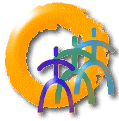 CEFPASRDO “ Servizio Semplificato di Facility management per impianti tecnologici” 12 mesiRichiesta Sopralluogo facoltativo(entro il 16 aprile 2020)